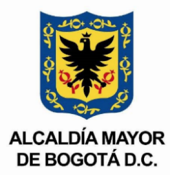 COMUNICADO DE PRENSA$636.064.000: Primera gran inversión en infraestructura de la Alcaldía Local de Usme Esta semana se dio la entrega de una vía en el barrio Villa Hermosa invirtiendo $285,707,450 para beneficiar a más de 1800 personas.Bogotá, 1                                                                                                                                                                                                                                                 	                                                                                                                                                                                                                                                                                                                       de marzo de 2023: Durante lo corrido del año 2023 la Alcaldía Local de Usme ha entregado 7 vías en zona urbana, con una inversión destinada que asciende a $636.064.090 para beneficiar a 5510 personas de la localidad.La infraestructura local es uno de los principales temas de ejecución para la Alcaldía Local de Usme, por esta razón se continúa con la entrega de frentes de obra en tiempo récord a la comunidad. “Tengan la seguridad que seguiremos trabajando sin descanso por entregar obras para el beneficio de nuestras familias usmeñas, ya que en este año aumentamos los recursos para la infraestructura”, resaltó el alcalde Dorian de Jesus Coquies Maestre. Este viernes con la presencia del Secretario de Gobierno, Felipe Jímenez se entregaron 3955 metros de vía en el barrio Villa Hermosa en un tiempo de ejecución de 25 días con acciones de fresado, destinando una inversión de $285,707,450 que benefició a 1890 personas. “Junto con la Alcaldía este año nos propusimos la maquinaria amarilla y hacer intervenciones semana a semana, hacer este tipo de mejoramientos, para seguir cuidando Bogotá y mejorar la calidad de vida de los habitantes de Usme”, aseguró el secretario de Gobierno, reiterando el compromiso por la intervención de las vías de la localidad. Es así, como para este año 2023 se incrementó en un 30% los recursos para la infraestructura, para un valor total de  $31.181.146.000 que se verá reflejado en cada uno de los frentes de obra. Valeria Gómez MontañaJefe de prensaAlcaldía Local de Usme                                                                            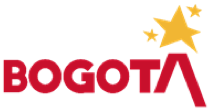 